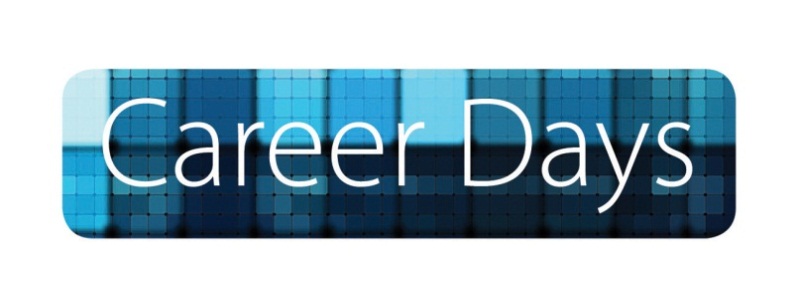 October 1 - 3, 2013Tuesday October 1, 2013A Strengths-Based Approach to Realizing my Potential (Workshop)By OLN LearningDiscover how to develop a new positive mindset, the ways to discover your strengths, the role of inner talentsand how talents develop into strengths. Learn the principles and focus of positive psychology and use your talents and strengths to achieve goals and realize your potential.Time: 	11:00 – 14:30Location: 	JSB Library, Library Conference RoomNOTE: Indicate your availability to attend; book your place soon as places are limited.Career Coaching (Workshop)By Career Coaching Professionals Learn how to build your resume and cover letter and to perform well in an interview from an established company on guiding, preparing & supporting candidates in all stages of the Job Search process.Time: 	15:00 – 18:00Location: 	JSB Library, Library Conference Room NOTE: Indicate your availability to attend; book your place soon as places are limited.WEDNESDAY October 2, 2013 Assessment Centers (Workshop)By Adecco HRTop companies are assessing the personality and aptitude of potential employees to recruit the best candidates. Be prepared & learn what Assessment Centers are all about!Time: 	10:00 – 11:30  &  11:30 – 13:00 (Two Identical Sessions)Location: 	JSB Library, Library Conference Room NOTE: Indicate your availability to attend; book your place soon as places are limited.Company Visitation DayCome and network with the leading companies in Greece. Talk with company representatives for current or future job vacancies and tailor your job search on the changing demands of the work environment.Time: 	13:00 – 17:00Location: 	Student LoungeNOTE: Bring copies of your resumeTHURSDAY October 3, 2013 Career Building through Social Media (presentation)By Stavros Papakonstantinidis Adjunct Preceptor, Department Of CommunicationSocial Media platforms, such as LinkedIn, Facebook, and Twitter, have rapidly become major tools to develop new contacts and business opportunities. Yet, a vast majority of students and professionals struggles to get beyond the basics. Understand the emerging landscape of social media and obtain a practical guide to set up your personal and professional profiles to develop your business networks. Time: 	10:00 – 11:00Location: 	7th Level AuditoriumCompany Visitation DayCome and network with the leading companies in Greece. Talk with company representatives for current or future job vacancies and tailor your job search on the changing demands of the work environment.Time:		11:00 – 15:00Location: 	Student LoungeNOTE: Bring copies of your resumeBody Language - What vibes are you giving off in an interview? (workshop) By Forward ConsultingLearn what recruiters perceive through your body language, the do’s and don’ts in a job interview. Time: 	15:00 -16:30Location:	JSB Library, Library Conference Room NOTE: Indicate your availability to attend; book your place soon as places are limited.Important InformationTo register for the Workshops please contact the Office of Career Services by September 26, 2013 (TH)The list of companies participating in Company Visitation Days will be announced during the week of September 23-27,2013 To participate in Company Visitation Days you only need to bring copies of your resume to the event. You are kindly requested to send a copy of your resume at career@acg.edu using as e-mail subject CareerDays. You are advised to dress formally on Company Visitation Days.Student Arrival Time on Company Visitation Days:Wednesday October 2, 2013 	(Student Lounge)			13:00Thursday October 3, 2013 	(Student Lounge)			11:00NOTE: You can enter or exit the venue at any point during the event For questions or clarifications please visit or contact The Office of Career ServicesOffice: Hours M-F 09:00 – 17:00Location: Student Life Centre (opposite the John S. Bailey Library)Phone:   +30 210 600 9800, ext. 1311, 1313, 1316 - Fax: +30 210 600 9267E-mail:  career@acg.edu - Web: www.acg.edu 